IK VRAAG HET H. DOOPSEL AAN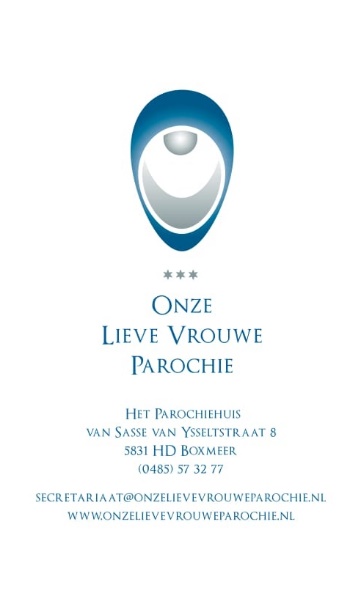 Bovenkant formulierOnderkant formulier1	GEWENSTE KERKLOCATIEGEWENSTE KERKLOCATIEGEWENSTE KERKLOCATIEGEWENSTE KERKLOCATIEGEWENSTE KERKLOCATIEWaar wilt u de doop laten plaatsvinden? Boxmeer – St. Petrusbasiliek
 Sambeek – Het Kloosterhuis
 Vortum-Mullem – MFA Knillus
 Boxmeer – St. Petrusbasiliek
 Sambeek – Het Kloosterhuis
 Vortum-Mullem – MFA Knillus
 Boxmeer – St. Petrusbasiliek
 Sambeek – Het Kloosterhuis
 Vortum-Mullem – MFA Knillus
 Boxmeer – St. Petrusbasiliek
 Sambeek – Het Kloosterhuis
 Vortum-Mullem – MFA Knillus
 Boxmeer – St. Petrusbasiliek
 Sambeek – Het Kloosterhuis
 Vortum-Mullem – MFA Knillus
2GEGEVENS DOPELINGGEGEVENS DOPELINGGEGEVENS DOPELINGGEGEVENS DOPELINGGEGEVENS DOPELINGVoornaam (roepnaam) en achternaamDoopnamenGeslacht meisje 
 jongen 
 meisje 
 jongen 
 meisje 
 jongen 
 meisje 
 jongen 
 meisje 
 jongen 
GeboortedatumGeboorteplaats3GEGEVENS OUDERSGEGEVENS OUDERSGEGEVENS OUDERSGEGEVENS OUDERSGEGEVENS OUDERSStraat en huisnummerPostcode en woonplaatsTelefoonnummerE-mailadresSamenlevingsvorm ouders4GEGEVENS MOEDERGEGEVENS MOEDERGEGEVENS MOEDERGEGEVENS MOEDERGEGEVENS MOEDERVoornaam (roepnaam) en achternaamDoopnamenGeboorteplaatsGeboortedatumReligie5GEGEVENS VADERGEGEVENS VADERGEGEVENS VADERGEGEVENS VADERGEGEVENS VADERVoornaam (roepnaam) en achternaamDoopnamenGeboorteplaatsGeboortedatumReligie6	GEGEVENS PETER EN METERGEGEVENS PETER EN METERGEGEVENS PETER EN METERGEGEVENS PETER EN METERGEGEVENS PETER EN METERNaam meter 1Naam peter 1Relatie tot oudersNaam meter 2Naam peter 2Relatie tot ouders7OVERIGE GEGEVENS SAMENSTELLING GEZINOVERIGE GEGEVENS SAMENSTELLING GEZINOVERIGE GEGEVENS SAMENSTELLING GEZINOVERIGE GEGEVENS SAMENSTELLING GEZINOVERIGE GEGEVENS SAMENSTELLING GEZINNaam en leeftijd van broertjes en zusjes8FORMULIER MAILEN NAAR secretariaat@onzelievevrouweparochie.nlFORMULIER MAILEN NAAR secretariaat@onzelievevrouweparochie.nlFORMULIER MAILEN NAAR secretariaat@onzelievevrouweparochie.nlFORMULIER MAILEN NAAR secretariaat@onzelievevrouweparochie.nlFORMULIER MAILEN NAAR secretariaat@onzelievevrouweparochie.nl